Государственное бюджетное профессиональное образовательноеУчреждение Иркутской области«Братский промышленный техникум»Контрольная работаПо учебной дисциплине: Менеджментдля студентов специальности 38.02.03 Операционная деятельность в логистикеЗаочное обучениеБратск, 2018УВАЖАЕМЫЙ СТУДЕНТ!1. Для проверки знаний Вам предлагается выполнить 7 заданий. 2. Контрольная работа выполняется в компьютерном варианте в текстовом процессоре Word. 3. Контрольная работа оформляется в соответствии с требованиями по оформлению контрольной работы, с которыми Вы можете ознакомиться на официальном сайте Братского промышленного техникума (http://www.pl63.edu.ru/) в разделе Студенту/Заочное отделение. 4. Сдать данную работу в печатном виде необходимо не менее чем за 2 недели да начала следующей лабораторно-экзаменационной сессии.Рекомендуемая литература1. Драчева Е.Л. Менеджмент [Текст]: учебник для студ. учреждений сред. проф. образования. - 17-е изд., стер.- М.: Издательский центр «Академия»,2017.-304с.2. Веснин В.Р. Менеджмент в схемах и определениях [Текст]: учебное пособие.-Москва: Проспект, 2013.-120с.3. Зарецкий А.Д. З-34 Менеджмент [Текст]: учебник /А.Д. Зарецкий, Т.Е. Иванова. — М. : КНОРУС, 2016. — 268 с. — (Бакалавриат).4. Косьмин А. Д . Менеджмент : учеб. для студ. учреждений сред. проф. образования / А. Д. Косьмин, Н.В. Свинтицкий, Е.А. Косьми - на. — 5-е изд., стер. — М. : Издательский центр «Академия», 2014. — 208 с.5. Герчикова И. Н. Менеджмент. Практикум. : учебное пособие — М. : М–ЮНИТИ, 2009. — 780 с.6. Зельдович Б. З. Деловое общение. — М. : Альфа–Пресс, 2007. — 456 с. 7. Рамендик Д. М. Управленческая психология [Текст] : учебник. — М. : ФОРУМ, 2010.  — 256 с.Задание 1. Дайте определение понятий «менеджмент» и «управление», покажите разницу между этими понятиямиЗадание 2.По уровням управления менеджмент рассматривается на трех уровнях руководства организацией: высшем, среднем и нижнем.Перечислите состав функций менеджеров на каждом уровне управления.Заполните схему.Задание 3.Назовите основные принципы принятия эффективных решений (минимум 5)Задание 4.Раскройте содержание общих функций менеджмента в процессе оптовой закупки сырья, заполните следующую таблицу:Задание 5.Определите тип организационной структуры управления (ОСУ), представленной на рисунке, и дайте ей краткую характеристику: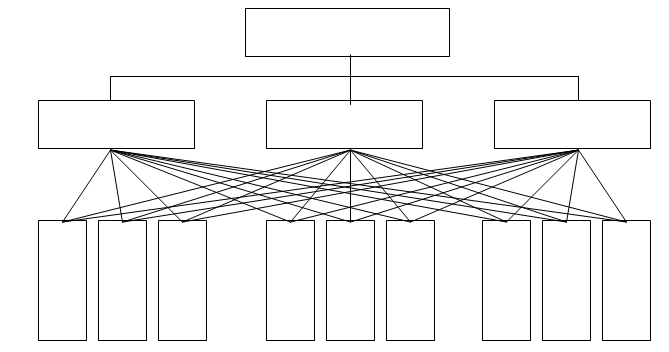 Тип ОСУ ____________________________________________________Описание: ___________________________________________________Задание 6.Заполните таблицу:Задание 7.Приведите примеры.Основные причины конфликтов.Организационные факторы:ограниченность ресурсов, неправильное или несправедливое их распределение;(привести пример)____________________________________________________________________________________________________________________________________несогласованность или противоречивость целей;(привести пример)____________________________________________________________________________________________________________________________________нечеткое распределение прав и обязанностей;(привести пример)____________________________________________________________________________________________________________________________________противоречие между функциями и фактически осуществляемой деятельностью;(привести пример)____________________________________________________________________________________________________________________________________взаимозависимость задач;(привести пример)____________________________________________________________________________________________________________________________________неблагоприятные условия труда. (привести пример)____________________________________________________________________________________________________________________________________№п/пОбщая функцияКонкретная работа (частные функции)1Планирование 1.11.2и т.д.2Организация1.11.2и т.д.3Мотивация1.11.2и т.д.4Контроль1.11.2и т.д.КритерийАвторитарный стильДемократический стильЛиберальный стильПринятие решенийПланированиеКонтрольОтношение к подчиненнымМанера общения